LAPORAN PENELITIANPENGARUH KOMPETENSI PEGAWAI TERHADAP KINERJA PEGAWAI BIDANG ANGKUTAN DINAS PERHUBUNGAN KABUPATEN SUBANGDiajukan untuk memenuhi Salah Satu Syarat dalam Menempuh Ujian Mata Kuliah Riset dan Praktek Pada Program Studi Ilmu Administrasi NegaraDosen Pembimbing:Dr. Dra. Imas Sumiati, M.SiNIDN: 0424126901Disusun oleh:Irfan Faishal TanjungNRP: 142010123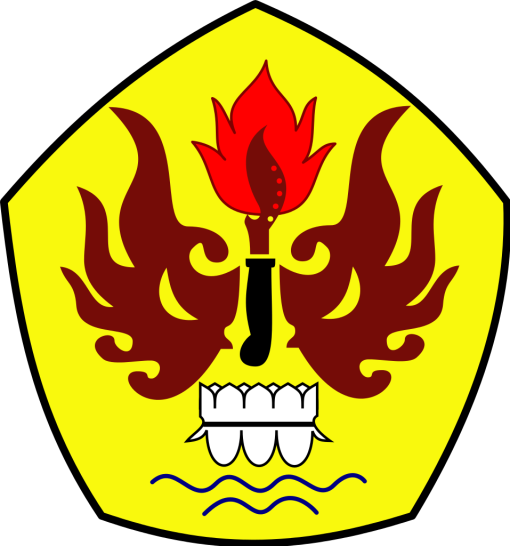 PRODI ILMU ADMINISTRASI NEGARAFAKULTAS ILMU SOIAL DAN ILMU POLITIKUNIVERSITAS PASUNDAN2017